OBJEDNÁVKAČíslo objednávky:28/2024/AK1 .Specifikace předmětu objednávky:Na základě cenové nabídky (příloha č.1 - nabídkový položkový rozpočet) ze dne 16.5.2024 u Vás objednáváme jednotlivé komponenty k závorovému vjezdovému systému do areálu nemocnice skrze vstupní pavilon.Součástí dodávky je:-odjezdový terminál dvojitý poro OA a NA-Automatické závory kompletní s ráhnem a semaforem (výjezd 2 ks)-Kamera pro sledování a registraci RZ ve dvou pozicích - osobní a nákladní automobil, včetně dalších příslušenstvíZemní indukční detektor se smyčkou 2xInstalace, zprovoznění, nastavení, koordinace a příprava stavbySoučástí dodávky bude provedena kompletní demontáž jednotlivých komponent stávajícího závorového výjezdového systému.Závorový systém po nemocnici bude zjednosměrněn tzn. horní závora bude sloužit pouze pro vjezd do areálu, dolní závora (2 ks) pro výjezd s výjimkou nutnosti do areálu zajet nadměrně velkou technikou - jedna závora bude s možností otevření i v opačném směru a to na základě oprávnění.Při předání dokončeného díla budou ze strany zhotovitele objednateli dodány certifikáty o použitých materiálech, případně revize elektro, doklady o likvidaci odpadu aj.Cena:Dle cenové nabídky zhotovitele	246.960,- Kč bez DPH.K této ceně bude připočteno DPH ve výši dle platných předpisů.Jakékoliv méněpráce či vícepráce budou řešeny operativně v průběhu stavby a je nutné jejich oboustranné odsouhlasení.Termín a místo dodání:Termíny dokončení stavebních prací do 15.8.2024, nebude-li oboustranně dohodnuto jinak.Místo realizace: výjezd z areálu spodní branou u ambulance bolesti, Nemocnice Nové Město na Moravě, Žďárská 610, 523 31 Nové Město na Moravě.Záruční doba, odpovědnost za vadyDélka záruční doby na dílo se vzájemnou dohodou a v souladu s ust. § 2629 a 2619 odst. 2 občanského zákoníku stanovuje v délce 36 měsíců, počínaje převzetím díla od zhotovitele.Podmínky odpovědnosti za vady se řídí ustanovením § 2629 a násl. občanského zákoníku, pokud tatosmlouva nestanoví jinak.Zhotovitel neodpovídá za vady, které vzniknou po předání díla neodborným provozováním díla, nedodržováním provozních předpisů a neprováděním běžné údržby. Rovněž neodpovídá za vady příp. výrobků a dodávek provedených nebo dodaných objednatelem.Místo a datum splatnosti ceny, způsob fakturace:převodním příkazem, do 21 dnů po řádném a včasném předání zhotovitelem a převzetí díla objednatelem nebo jím pověřenou osobou. Faktura bude odeslána na adresu: Nemocnice Nové Město na Moravě, příspěvková organizace, se sídlem Žďárská 610, 592 31 Nové Město na Moravě, nebo elektronicky na e-mail: XXXXZvláštní požadavky (výše penále apod.):Smluvní pokuta dodavateli ve výši 0,1% z ceny plnění za každý den prodlení s termínem dodání.Smluvní pokuta objednateli ve výši 0,1% z fakturované částky za každý den prodlení s proplacením faktury.Ostatní ustanoveníDodavatel podpisem této objednávky souhlasí s uveřejněním celého textu této objednávky v registru smluv dle zákona č. 340/2015 Sb., o zvláštních podmínkách účinnosti některých smluv uveřejňování těchto smluv a o registru smluv ("zákon o registru smluv").Smluvní strany se dohodly, že stranou povinnou k uveřejnění této objednávky v centrálním registru smluv podle zákona č. 340/2015 Sb., o zvláštních podmínkách účinnosti některých smluv, uveřejňování těchto smluv a o registru smluv ("zákon o registru smluv") je město Nové Město na Moravě, které je povinno tuto objednávku bez zbytečného odkladu, nejpozději však do 30 dnů od uzavření objednávky, odeslat k uveřejnění v registru smluv.Smluvní strany shodně prohlašují, že žádné ustanovení v této objednávce nemá charakter obchodního tajemství, jež by požívalo zvláštní ochrany.Smluvní strany se zavazují, že obchodní a technické informace, které jim byly svěřeny druhou stranou, nezpřístupní třetím osobám bez písemného souhlasu druhé strany a nepoužijí tyto informace k jiným účelům, než je k plnění podmínek této objednávky.Tuto objednávku je možno měnit a doplňovat pouze formou písemných vzestupně číslovaných Dodatků podepsaných zástupci obou smluvních stran.Obě strany prohlašují, že ustanovení této objednávky byla dohodnuta podle jejich pravé a svobodné vůle a nebyla ujednána v tísní, ani za jednostranně nevýhodných podmínek.Tato objednávka se vyhotovuje ve dvou stejnopisech s platností originálu, z nichž po podpisu obdrží každá smluvní strana po jednom originálu.Příloha č. 1 : Cenová nabídka zhotoviteleV Novém Městě na MoravěDne: 22.5.2024XXXX	Žďár nad Sáz.Podpis objednatele:XXXXXXXX,	30.5.2024, dnePodpis dodavatele:	XXXXXXXXXXXX...máme pro vás řešeníSSO 9001LL-C (Certification)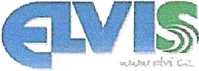 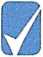 Žďár nad Sázavou 16.5. 2024Návrh řešení č. 24149 - výjezdový systémDobrý den paní Kramářova,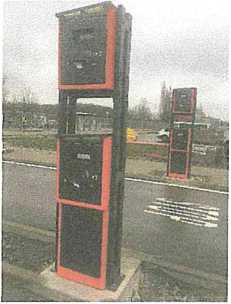 na základě osobního jednání si Vám dovoluji předložit návrh řešení vjezdového systému pro Nemocnici Nové Město na Moravě. Sestava obsahuje:Odjezdový terminálAutomatické závoryKamera pro sledování RZZemní detektoryNíže uvádím bližší položkový rozpočet.V případě jakýchkoli dotazů Vám jsme k dispozici.Bonusy:• Standardní záruka s možností prodloužení o libovolný počet měsíců za předpokladupravidelného servisu• Komplexní řešení problému a plně funkční činnosti systémuTermín dodání cca 4-8 týdnů od závazné objednávky, snažíme se však, aby zakázky byly realizovány zpravidla dle dohody.Přesný termín dodání upřesníme při závazné objednávce.Záruka: na dodávku držíme standardní záruku dle občanského zákoníku. V případě prodloužení záruční doby je třeba provádět pravidelný servis a seřízení. Doporučujme servisní prohlídku 1-2 ročně, vše záleží na vytíženosti systému.Platnost nabídky: 1 týden od vystavení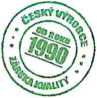 XXXX XXXX ELVIS, Brněnská 2188/42, Žďár nad Sázavou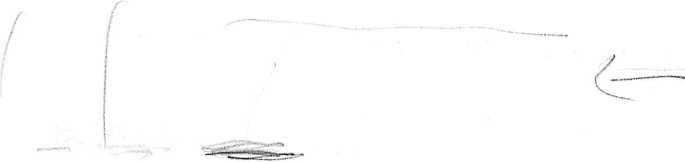 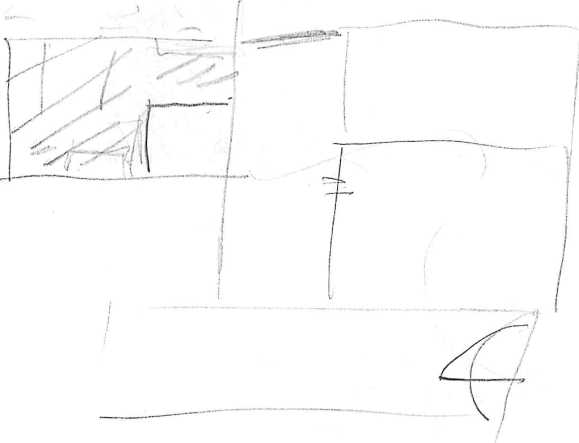 OBJEDNATELZHOTOVITELNemocnice Nové Město na Moravě, příspěvková organizace se sídlem Žďárská 610, 592 31 Nové Město na Moravě IČO: 00842001DIČ: CZ00842001Telefon: XXXXFax: XXXXe-mail: XXXXJan NižníkBrněnská 2188/42591 01 Žďár nad SázavouIČ: 101 19 230, DIČ: CZ5803151167e-mail: XXXXtel: XXXXpoložkapopis dodávkypočetcenacelkemCAMkamera pro sledování a registraci RZ s příslušenstvím1XXXXXXXXPODodjezdový terminál dvojitý pro NA i OA kompletní1XXXXXXXXSZEsilniční závora kompletní s ráhnem, semafor2XXXXXXXXIDKzemní indukční detektor kompletní se smyčkou2XXXXXXXXINSinstalace v místě, nastavení, zprovoznění1XXXXXXXXKORkoordinace, příprava stavby, zaměření1XXXXXXXXcena celkem bez DPHcena celkem bez DPHcena celkem bez DPHcena celkem bez DPH246 960,00